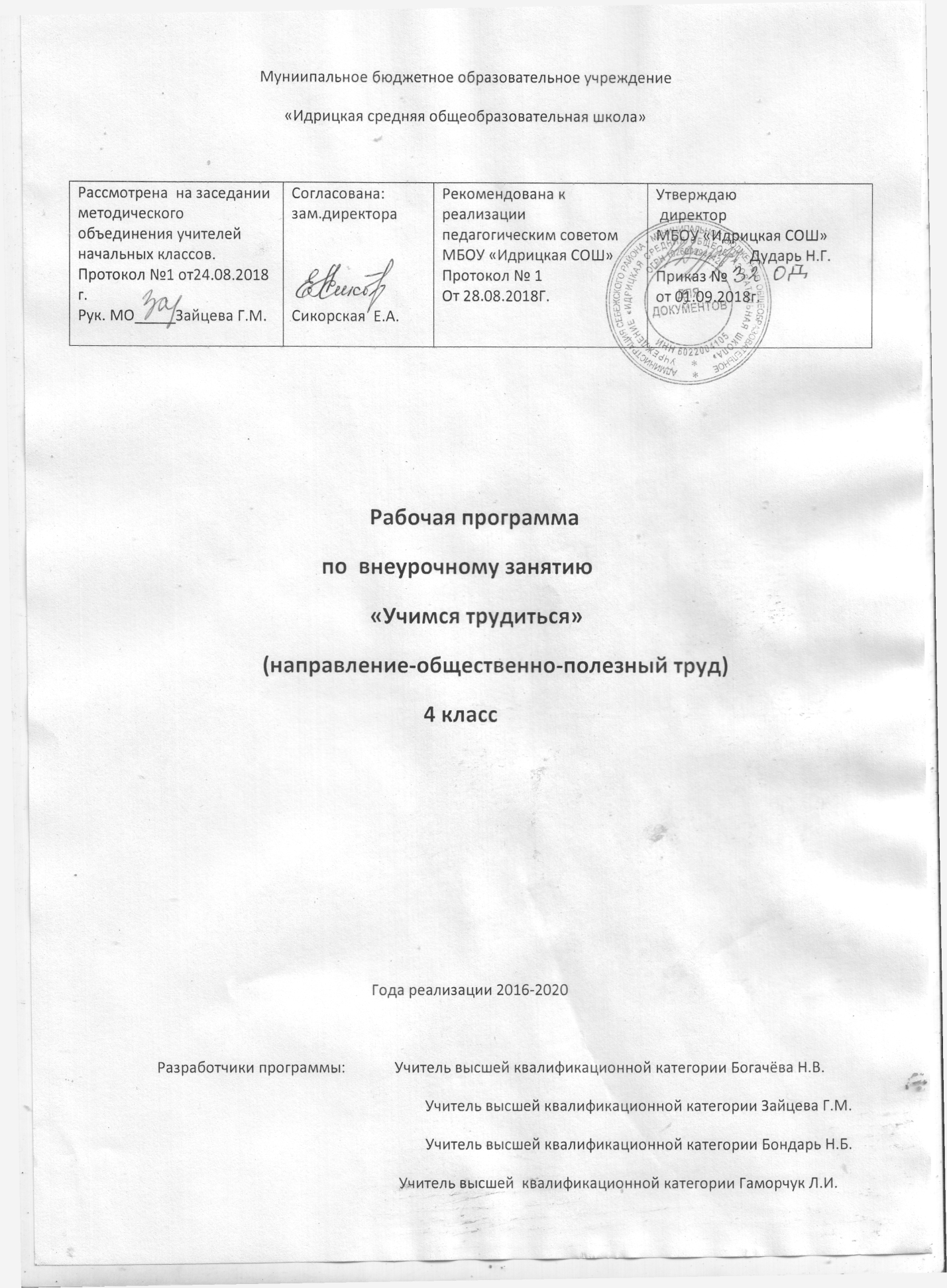 Программа внеурочной деятельности "Общественно-полезный труд"Пояснительная запискаПрограмма «Общественно – полезный труд» предназначена для организации внеурочной деятельности по направлению «Социальная  деятельность» для обучающихся 4 класса.Рабочая программа к курсу «Общественно – полезный труд» составлена в соответствии с требованиями Федерального государственного образовательного стандарта начального общего образования, 2011г.Рабочая программа к курсу «Общественно – полезный труд» составлена  на основе нормативно-правовой базы: -Закон РФ «Об образовании»; -Устав школы; -Основная образовательная   программа начального общего образования школы;-Григорьев Д.В., Степанов П.В. Внеурочная деятельность школьников. Методический конструктор. Пособие для учителя. –М.: Просвещение, 2010г.            -Смирнов Д.В. Примерные программы внеурочной деятельности. Начальное и основное образование. М.: Просвещение, 2010.Рабочая программа составлена на основе программы по внеурочной деятельности «Трудовое воспитание в начальной школе». А. Г.  Глущенко.Трудовые качества не даются человеку от природы, они воспитываются в нём в течение жизни, начиная с детства. Школьник приобщается к  труду  через самообслуживание, бытовой и учебный  труд  и  общественно  –  полезный   труд. Активное участие детей в  общественно  –  полезной  деятельности имеет глубокий смысл. Дети учатся относиться к  труду  как к деятельности, которая требует усилий, напряжения, но доставляет радость, осознаётся как  общественно   полезная.Общественно  –  полезная  работа строится на основе инициативы и заинтересованности школьников, способствует формированию коллективного мнения, учит самокритично оценивать свои поступки, учиться руководить и самому выполнять распоряжения других.             Во внеурочное время представляются возможности включать детей в разнообразные виды коллективного труда, развивать у них на этой основе чувство причастности к общественной жизни и труду взрослых, воспитывать коллективизм, общественную активность и сознательную дисциплину. При выполнении общественно полезных деятельностей успешно решаются многие воспитательные задачи: ребенок живет заботами о важном деле, стремится добиться определенных результатов в работе, знает, что для этого надо делать, проявляет инициативу, ответственность и самостоятельность.Самое главное - научить человека делать добро и уметь его принимать. Школа - это одна большая семья, где каждый нужен и дорог.Внеурочная работа во втором классе  ведется в рамках блоков: «Осенние мотивы», «Мы сами мастера», «Мы –дружная семья», «Трудовой десант».Трудовые навыки, приобретённые во время работы над проектами, помогут учащимся успешно выполнять  общественные  поручения, положительно скажутся на развитии самостоятельности учащихся, заставят серьёзно относиться к любому  труду.В процессе общественно полезного труда соблюдаются  все меры для обеспечения безопасности труда детей. Материал по правилам безопасности труда, личной гигиены учащихся включен в каждую тему программы. Кроме того, перед выполнением практических работ, началом общественно полезного труда, занятий по техническому творчеству, экскурсий  проводится  дополнительный инструктаж по безопасности труда и личной гигиене учащихся.Сравнительно большое место в программе занимают работы с бумагой и картоном. Из бумаги и картона можно изготовить разнообразные изделия, учебные пособия, игровой инвентарь, картонажные игры, игрушки, сувениры, предметы быта и т. д. Знания и умения, полученные при обработке бумаги, картона, способствуют овладению приемами обработки других материалов.Актуальность программы внеурочной деятельности по социальному направлению «Общественно –полезный труд»  заключается в том, что в процессе её реализации создаются условия для понимания ребёнком того, что жизнь человека, его добрые дела - это ценность на земле, и, что счастье его самого, родных, близких и окружающих людей в первую очередь зависит от желания постоянно работать над собой, стать образованным, воспитанным, трудолюбивым, готовым нести людям добро.Цели:- раскрытие творческого потенциала ребенка- способствовать формированию разных способов учебного сотрудничества;- социализировать личность младшего школьника через  выполнение   общественно - полезной деятельности и  участие в коллективных творческих делах;- реализация общественно – значимых инициатив.Задачи:- привлечь  детей к активному участию в делах  класса;- учить детей навыкам  общественной  работы;- воспитывать ответственное отношение к поручению коллектива;- развивать организационные и коммуникативные компетенции;- создание атмосферы сотрудничества между всеми участниками проекта;- обучение  умению работать индивидуально и в группе;- формирование умения  планирование последовательности выполнения действий и осуществления контроля на разных этапах выполнения работы;- формирование мотивов достижения и социального признания;- развитие природных  задатков  и способностей детей;- развитие доброжелательности, доверия и внимательности к людям, готовности к сотрудничеству и дружбе, оказание помощи тем, кто в ней нуждается;- развитие мелкой моторики рук в процессе освоения различных технологических приемов;- развитие мышления, воображения, фантазии, художественного вкуса.Место курса в учебном планеПрограмма предусматривает 1 год  обучения. 4 класс -34 учебных часов, 1 час в неделю.Занятия проводятся в 1 раз в неделю. Программа рассчитана на весь учебный год. Для реализации программы в полном объеме, возможна корректировка. Поэтому тема, содержание, форма проведения занятий кружка  могут быть изменены по усмотрению учителя. Универсальные учебные действия,которыми должен овладеть обучающийся Личностные: принимает и выполняет правила школьной жизни;соблюдает  основные моральные нормы и ориентируется на их выполнение с помощью учителя и по образцу;проявляет познавательный интерес к трудовому  процессу;ориентируется в нравственном содержании и смысле поступков как собственных, так и окружающих людей;•знает о факторах, наносящих вред здоровью.  Регулятивные:принимает  учебную задачу под руководством учителя;учитывает выделенные учителем ориентиры действия в новом учебном материале в сотрудничестве с учителем и сверстниками; принимает  элементарный  план действий при работе в группе;определяет последовательность работы выполнения практического действия под руководством учителя;составляет элементарный  план действий при работе в группе; переносит навыки построения внутреннего плана действий из игровой деятельности в учебную;вносит коррективы в конкретное действие после его завершения на основе оценки учителя, одноклассников  с опорой на образец;вносит коррективы в конкретное действие после его завершения на основе оценки учителя, одноклассников  с опорой на образец;оценивает свою работу по совместно выбранным  критериям в соответствии с образцом; организовывает рабочее место;эмоционально рефлексирует свои действия;готовит необходимые инструменты для занятия ;удерживает  организованное поведение во время занятия.Познавательные:отличает новое от уже известного под руководством учителя; устанавливает очевидные причинно – следственные связи под руководством учителя;владеет элементарными навыками чтения информации;сравнивает и группирует предметы и их образы, классифицирует по  заданным признакам, выделяет признаки, обобщает под руководством учителя;выполняет работу практического действия под руководством учителя;использует знаково-символические средства, в том числе владеет действием моделирования;умеет выделять существенные признаки;способен к логическим действиям и операциям, включая приёмы решения простейших задач;устанавливает последовательность основных событий в тексте;действует по аналогии;проводит сравнение и классификацию по заданным критериям.Коммуникативные: вступает в диалог; умеет слушать  и понимать речь других;соблюдает  нормы речевого этикета;оказывает  взаимопомощь в сотрудничестве (в парах) под руководством учителя, принимает  правила работы в паре;готов договариваться и приходить к общему мнению (под руководством  учителя);умеет задавать простые вопросы по содержанию и отвечать на них;понимает, что у других людей есть своя точка зрения;умеет выражать свои мысли полно в устной форме (в пределах 2- 4 предложений).Требования к уровню подготовки учащихся по курсу  «Общественно –полезный труд».Учащиеся должны знать/ уметьзнать законы природы, на которые опирается человек при работе;основные виды работ по выращиванию растений: обработка почвы, посев (посадка), уход за растениями (сбор урожая); отличительные признаки семян; общее понятие о размножении растений черенками.наблюдать традиции и творчество мастеров ремесел и профессий;          организовывать свою деятельность: подготавливать к работе свое место, рационально размещать материалы и инструменты, соблюдать технику безопасности;знать технологические свойства используемых инструментов (ножницы, канцелярский нож, линейка, циркуль) и технику безопасности при работе с ними;уметь применять знания, полученные в 4 классе;            начальные знания о профессиях и их особенностях, о важности правильного выбора профессии; использовать эти знания в своей практической деятельности на уроке и вне школы;знать о профессиях прошлых лет и современных, о старинных промыслах и ремеслах, об истории развития изучаемых производств;уметь осуществлять элементарное самообслуживание в школе и дома;название, назначение и приемы работы измерительными инструментами  последовательность технологических операций: разметка, резание, формообразование, сборка, оформление;самостоятельно организовывать рабочее место в соответствии с особенностями используемого материала и поддерживать порядок на нѐм вовремя работы, экономно и рационально размечать несколько деталей;изготавливать модели и конструкции изделий по образцу, рисунку, эскизу, чертежу, плану, технологической карте;развивать навыки проектной деятельности – учить думать, рассуждать вслух, спорить, делиться своим жизненным опытом, продумывать идею проекта, разбираться в предлагаемом задании, способах его выполнения, выстраиватьцепочку своих практических действий;анализировать готовое изделие; построение плана работы или использование плана, предложенного в учебнике, непосредственное выполнение работы, ее презентация;учится строить монологическое высказывание, рассказывая о цели изготовления изделия и вариантах его использования;работать в группе, оформлять композицию, осуществлять само и взаимоконтроль;получить опыт самостоятельной посадки луковицы, проведения наблюдения; научиться оформлять дневник наблюдений, проводить анализ выполненной работы (с занесением в дневник наблюдений);овладеть навыком конструирования из бумаги; научиться заполнять технологическую карту к поделке;знать свойства, способы использования, виды пластилина;народные промыслы - уметь различать произведения хохломских, дымковских и городецких мастеров, виды изображений матрешек;усвоить последовательность изготовления матрешки; уметь работать с шаблонами, составлять аппликацию из ткани, применять навыки кроя, выполнять разметку на ткани, экономить используемый материал;создавать коллективный проект; проводить презентацию проекта по заданной схеме;использовать в аппликации различные виды круп — просо, гречка, семена ясеня и т. д., создавать полуобъемную аппликацию, отрабатывать навыки работы клеем;уметь выступать с презентацией своей папки достижений.задавать заранее подготовленные вопросы (можно использовать учебник), оценивать выступления своих товарищей, анализировать;иметь представление о том, как строить монологическое высказывание;владеть методами самоанализа, самоконтроля самооценки, взаимопомощи и взаимовыручки;Предполагаемые результаты реализации программы.Программа будет способствовать:-созданию условий для развития нравственных качеств, познавательных и творческих способностей детей -формированию личности ребенка, способной действовать в коллективе и с коллективом; выработке современного мировоззрения, способного разрешить личные и общественные проблемы;-содействовать укреплению связи школа-семья, укреплению внутрисемейных отношений;-формированию устойчивого интереса к трудовой деятельности, к общению с природой;-расширению ботанических знаний о декоративных растениях для оформления клумбы; развитию художественного вкуса, фантазии В программе заложены возможности формирования у обучающихся универсальных учебных действий (личностных, регулятивных, познавательных и коммуникативных) и ключевых компетенций; воспитание трудолюбия, творческого отношения к учению, труду, жизни:• ценностное отношение к труду и творчеству, трудолюбие;• первоначальные навыки трудового творческого сотрудничества со сверстниками, старшими детьми и взрослыми;• осознание приоритета нравственных основ труда, творчества, создания нового;• первоначальный опыт участия в различных видах общественно полезной и личностно значимой деятельности;• потребности и начальные умения выражать себя в различных доступных и наиболее привлекательных для ребёнка видах творческой деятельности;• мотивация к самореализации в социальном творчестве, познавательной и практической, общественно полезной деятельности.Функциями универсальных учебных действий на занятиях являются:• обеспечение возможностей обучающегося самостоятельно осуществлять деятельность, ставить учебные цели, контролировать и оценивать процесс и результаты деятельности;• создание условий для гармоничного развития личности и ее самореализации.Основными критериями оценки достигнутых результатов считаются:• самостоятельность работы;• осмысленность действий;• разнообразие освоенных задач.Личностные универсальные учебные действия:• ценностно-смысловая ориентация учащихся;• нравственно-этическое оценивание;• действие смыслообразования;• способность к самооценке на основе критериев успешности деятельности.Коммуникативные универсальные учебные действия:• умение выражать свои мысли;• планирование совместной деятельности;• управление поведениемРегулятивные универсальные учебные действия:• целеполагание;• волевая саморегуляция.Содержание   программы          Дежурство в классе и столовой, выполнение обязанностей санитаров, хозяйственников, цветоводов, библиотекарей. Уборка класса, школьного двора, игровых площадок. Изготовление и ремонт наглядных пособий, книг и учебных принадлежностей. Помощь родителям в уборке жилища. Выполнение разных поручений родителей. Уход за собой, содержание в порядке домашнего имущества, личных вещей и учебных принадлежностей. Выращивание овощных и цветочно-декоративных растений. Охрана зеленых насаждений и уход за ними.      Забота о малышах, больных и престарелых, ветеранов Вов. Шефство над детским садом, над первоклассниками. Помощь  заготовке корма для птиц и животных. Забота о птицах и домашних питомцах. Забота о близких людях.Изготовление игрушек и поделок. Техническое моделирование. Шитье и вышивание. Работа с природным материалом, пластилином, глиной, картоном, мягкой проволокой и деревом. Рисование. Выполнение презентаций на заданную тему. Проведение акции.Воспитательные возможности коллективного труда школьников реализуются в трех взаимосвязанных этапах организации трудовой деятельности: подготовке к труду, трудовом процессе и подведении итогов, анализе и оценке его результатов. Именно на проведении этих этапов организации общественно-полезного труда сосредоточено внимание учителей и воспитателей.Основные критерии оценки  деятельности учащихся:- правильное, качественное и в полном объеме выполнение задания;- осознанное выполнение задания;- трудолюбие, самостоятельность, инициатива, творчество, самоконтроль;- положительное отношение к общественно полезному труду; экономное расходование материалов, соблюдение правил сохранности инструментов, приспособлений;- соблюдение правил безопасности труда и. личной гигиены.Календарно-тематическое планирование внеурочной деятельности «Общественно –полезный труд» в 4 классе№Тема разделаКол-вочасов1«Осенние мотивы»8 ч.2«Мы сами мастера»7 ч.3«Мы – дружная семья»11 ч.44« Трудовой десант»8 ч.Итого:34Тема занятияХарактеристика деятельности учащихся Универсальные учебные действия1Экскурсия на пришкольный участокЗнакомство с правилами поведения на занятиях, во время проведения экскурсий.Участвовать в обсуждении вопросов, повторить  и закрепить правила техники безопасности при работе.Умение работать с информацией и   вести дискуссию.  Оценивать своё поведение и поведение окружающих. Классифицировать объекты, ситуации, явления по различным основаниям под руководством учителя.Доброжелательность, доверие и внимание к людям, готовность к сотрудничеству и дружбе.2.Знакомство с оригами. Изготовление пакета для семянПредставление детей о сборе урожая и подготовке к растений к посадке на следующий год. Обсуждать варианты работы с товарищами. Воспринимать и анализировать учебную информацию. Анализировать образцы, обсуждать образцы, обсуждать их и сравнивать. Проявлять  учебно-познавательный интерес, догадку, стремление к познавательной самостоятельности. Аргументированно излагать свою точку зрения, внимательно выслушивать мнения одноклассников.3.Сбор семян цветов в пакетикиПоддержании порядка на рабочем, об известных правилах обращения с инструментами.Оценивать своё поведение и поведение окружающих. Доброжелательность, доверие и внимание к людям, готовность к сотрудничеству и дружбе.4-5Сбор листьев для гербарияСамостоятельно планировать этапы работы.Планировать работу и выполнять её по плану. Производить оценку выполненной работы (своей и товарищей).6.Гербарий « Мои любимые цветы»Рассматривать  образцы изделий и композиций. Читать, слушать новую информацию по изучаемой теме, обсуждать её. Обсуждать варианты работы с товарищами. Создавать коллективные, групповые или индивидуальные композиции на плоскости.Воспринимать и анализировать учебную информацию. Анализировать образцы, обсуждать образцы, обсуждать их и сравнивать. Производить  оценку текстовой и визуальной информации. Принимать учебную задачу; понимать смысл предлагаемой информации, действовать  в соответствии с ней. Проявлять  учебно-познавательный интерес, догадку, стремление к познавательной самостоятельности. Прогнозировать необходимые действия для получения практического результата. Планировать работу и выполнять её по плану. Аргументированно излагать свою точку зрения, внимательно выслушивать мнения одноклассников. Производить оценку выполненной работы (своей и товарищей).7-8Операция « Витамин».Узнавать сельскохозяйственные растения на рисунках и в натуре; осуществлять самопроверку. Оценивать роль растений для физического и психического здоровья человека. Работать в группе. Создавать  « Самый полезный салат»Принимать учебную задачу; понимать смысл предлагаемой информации, действовать  в соответствии с ней. Проявлять  учебно-познавательный интерес, догадку, стремление к познавательной самостоятельности. Прогнозировать необходимые действия для получения практического результата. Планировать работу и выполнять её по плану.9. «Самый внимательный, прилежный и старательный»активность, творчество, проявление инициативы, выработка идей, работа с информацией, Осознанное и произвольное построение речевого высказывания, аргументация своего мнения и позиции в коммуникации. Проявлять  учебно-познавательный интерес, догадку, стремление к познавательной самостоятельности. Прогнозировать необходимые действия для получения практического результата.10Конкурс стихов « Я люблю тебя, мама»Самостоятельно планировать этапы работы. Рассказывать о поддержании порядка в классе. Обсуждать варианты работы с товарищами.Воспринимать и анализировать учебную информацию. Анализировать образцы, обсуждать образцы, обсуждать их и сравнивать. Проявлять  учебно-познавательный интерес, догадку, стремление к познавательной самостоятельности. Аргументированно излагать свою точку зрения, внимательно выслушивать мнения одноклассников.11-12Изготовление сувениров « Дорогие наши мамы»Рассматривать  образцы изделий и композиций. Читать, слушать новую информацию по изучаемой теме, обсуждать её. Обсуждать варианты работы с товарищами.. Проявлять учебно-познавательный интерес, догадку, стремление к познавательной самостоятельности.  Проектировать желаемые результаты, прогнозировать необходимые взаимосвязи действий и результатов. Анализировать и оценивать полученные результаты13.Игра « Мы делаем снежные фигурки»Рассказывать о поручениях выполняемых дома. Обсуждать варианты работы с товарищами.Проявлять учебно-познавательный интерес, догадку, стремление к творческой деятельности.Проектировать желаемые результаты, прогнозировать необходимые взаимосвязи действий и результатов.14-15.«Твори, выдумывай, пробуй». Изготовление ёлочных украшений.Рассматривать  образцы изделий и композиций. Читать, слушать новую информацию по изучаемой теме, обсуждать её. Упражняться в изготовлении различных фигур на основе базовой формы треугольник. Обсуждать варианты работы с товарищами. Создавать коллективные, групповые или индивидуальные композиции на плоскости.Анализировать конструкцию образцов, обсуждать их и сравнивать. Проявлять учебно-познавательный интерес, догадку, стремление к познавательной самостоятельности.  Проектировать желаемые результаты, прогнозировать необходимые взаимосвязи действий и результатов. Планировать умственные и практические действия.. Анализировать и оценивать полученные результаты16-17.Математический КВНСамостоятельно планировать этапы работы. Рассказывать о поддержании порядка в классе.Проявлять  учебно-познавательный интерес, догадку, стремление к познавательной самостоятельности. Прогнозировать необходимые действия для получения практического результата. Планировать работу и выполнять её по плану.18.« Птицы – наши друзья!»Рассматривать  образцы изделий и композиций. Читать, слушать новую информацию по изучаемой теме, обсуждать её. Обсуждать варианты работы с товарищами.Воспринимать и анализировать  информацию. Проявлять  учебно-познавательный интерес, догадку, стремление к познавательной самостоятельности. Аргументированно излагать свою точку зрения, внимательно выслушивать мнения одноклассников.19.Разучивание зимних игр.Активное участие в коллективных играх, осознание чувства товарищества, толерантное поведениеПроявлять  учебно-познавательный интерес, догадку, стремление к познавательной самостоятельности. 20-21.Спортивный праздник«Будем в армии служить»Активное участие в коллективных соревнованиях, осознание чувства товарищества, толерантное поведение, умение достойно проигрывать и одерживать победу, укреплять физическое здоровьеУмение моделировать различные ситуации, опасные для детей. Проектировать желаемые результаты, прогнозировать необходимые взаимосвязи действий и результатов. Планировать умственные и практические действия. Аргументированно излагать свою точку зрения, выслушивать мнение своих товарищей.22-23.Стихи и рисунки « Мой папа»Проявлять творчество ,активность,рассматривать  образцы. Обсуждать варианты работы. Планирование работы, этапы.Анализировать конструкцию образцов, обсуждать их и сравнивать. Проявлять учебно-познавательный интерес, догадку, стремление к познавательной самостоятельности.  Проектировать желаемые результаты, прогнозировать необходимые взаимосвязи действий и результатов. Планировать умственные и практические действия. Аргументированно излагать свою точку зрения, выслушивать мнение своих товарищей. Анализировать и оценивать полученные результаты24.« Ты на свете лучше всех, мама!» Открытки – самоделки « 8 Марта» Творческое создание  изделия, оформление открытки, отработка умения работать с различными  материалами, использование в аппликации различных материалов..Осознанное и произвольное построение речевого высказывания, аргументация своего мнения и позиции в коммуникации. Умение декодировать условные знаки, выбирать нужную информацию из художественного текста, иллюстрации.25.« Праздник мам»Участие в инсценировании праздника, разучивание песен, стихов, танцев. Составление поздравлений. Анализировать конструкцию образцов, обсуждать их и сравнивать. Проявлять учебно-познавательный интерес, догадку, стремление к познавательной самостоятельности.  Проектировать желаемые результаты, прогнозировать необходимые взаимосвязи действий и результатов. Планировать умственные и практические действия. Аргументированно излагать свою точку зрения, выслушивать мнение своих товарищей. Анализировать и оценивать полученные результаты26.Знакомство с профессиями мамОзнакомиться с профессиями, узнать больше о профессиях своих родителей. Получить первоначальные понятия о трудовой деятельностиАнализировать конструкцию образцов, обсуждать их и сравнивать. Моделировать, выполнять мысленную трансформацию объемного изделия в плоскую развертку. Проявлять учебно-познавательный интерес, догадку, стремление к познавательной самостоятельности.  Проектировать желаемые результаты, прогнозировать необходимые взаимосвязи действий и результатов. Планировать умственные и практические действия. Аргументированно излагать свою точку зрения, выслушивать мнение своих товарищей. Анализировать и оценивать полученные результаты27Я люблю свою страну и малую Родину»Самостоятельно планировать этапы работы. Рассказывать о поддержании порядка на школьной территории.Участие в трудовом десанте  по уборке школьной территорииПринимать учебную задачу; понимать смысл предлагаемой информации, действовать  в соответствии с ней. Проявлять  учебно-познавательный интерес, догадку, стремление к познавательной самостоятельности. Прогнозировать необходимые действия для получения практического результата. Планировать работу и выполнять её по плану.28-29Необычные задачки.Решение логических задачекВоспринимать и анализировать учебную информацию. Анализировать образцы, обсуждать образцы, обсуждать их и сравнивать. Проявлять  учебно-познавательный интерес, догадку, стремление к познавательной самостоятельности. Аргументированно излагать свою точку зрения, внимательно выслушивать мнения одноклассников.30Выращивание декоративных растений из семянУзнавать декоративные растения на рисунках; осуществлять самопроверку. Оценивать роль декоративных растений для физического и психического здоровья человека. Работать в группе. Познакомиться с этапами выращивания рассады»Проявлять учебно-познавательный интерес, догадку, стремление к познавательной самостоятельности.  Проектировать желаемые результаты, прогнозировать необходимые взаимосвязи действий и результатов.31Субботник. Уборка школьной территорииФормирование понимания  роли трудовой деятельности в жизни человека.Аргументированно излагать свою точку зрения, внимательно выслушивать мнения одноклассников.  Работать в группе ценностное отношение к труду и творчеству, трудолюбие32Изготовление открытки – самоделки « Спасибо тебе, солдат!»Рассматривать и обсуждать образцы изделий. Упражняться в выполнении разметки с помощью линейки. Упражняться в выполнении разметки сг Рассматривать  образцы изделий и композиций. Читать, слушать новую информацию по изучаемой теме, обсуждать её. Обсуждать варианты работы с товарищами. Создавать коллективные, групповые или индивидуальные композиции на плоскости.ибанием бумаги.Принимать учебную задачу; понимать смысл предлагаемой информации, действовать  в соответствии с ней. Проявлять  учебно-познавательный интерес, догадку, стремление к познавательной самостоятельности. Прогнозировать необходимые действия для получения практического результата. Планировать работу и выполнять её по плану.33Я люблю свою страну и малую Родину»Самостоятельно планировать этапы работы. Рассказывать о поддержании порядка на школьной территории.Участие в трудовом десанте  по уборке школьной территорииПринимать учебную задачу; понимать смысл предлагаемой информации, действовать  в соответствии с ней. Проявлять  учебно-познавательный интерес, догадку, стремление к познавательной самостоятельности. Прогнозировать необходимые действия для получения практического результата. Планировать работу и выполнять её по плану.34Генеральная уборка классной комнатыСамостоятельно планировать этапы работы. Рассказывать о поддержании порядка на школьной территории.Участие в трудовом десанте  по уборке школьной территорииПринимать учебную задачу; понимать смысл предлагаемой информации, действовать  в соответствии с ней. Проявлять  учебно-познавательный интерес, догадку, стремление к познавательной самостоятельности. Прогнозировать необходимые действия для получения практического результата. Планировать работу и выполнять её по плану.